TESTKIERUNEK: TECHNIK BHP PRZEDMIOT: PODSTAWA PRAWA PRACY DATA……………………..IMIĘ I NAZWISKO:…………………………………………. 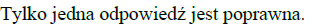 ILOŚĆ UZYSKANYCH PUNKTÓW: …………..        OCENA:………..          PODPIS NAUCZYCIELA ………………..Zadanie 1Zasiłek chorobowy jest przewidziany  dla ubezpieczonego, którego niezdolność do pracy spowodowana została wypadkiem przy pracy lub chorobą zawodowąTAKNIEZadanie 2Zasiłek chorobowy z ubezpieczenia wypadkowego przysługuje niezależnie od okresu podlegania ubezpieczeniu.TAKNIEZadanie 3Zasiłek chorobowy i świadczenie rehabilitacyjne z ubezpieczenia wypadkowego przysługują w wysokości 100 % podstawy wymiaruTAKNIEZadanie 4Za długotrwały uszczerbek na zdrowiu uważa się takie naruszenie sprawności organizmu, które powoduje upośledzenie czynności organizmu na okres przekraczający 6 miesięcy, mogące ulec poprawieTAKNIEZadanie 5UzupełnijRenta z tytułu niezdolności do pracy i renta szkoleniowa z ubezpieczenia wypadkowego nie może być niższa niż:
1) …….% podstawy jej wymiaru - dla osoby całkowicie niezdolnej do pracy;
2) ………% podstawy jej wymiaru - dla osoby częściowo niezdolnej do pracy;
3) ……….% podstawy jej wymiaru - dla osoby uprawnionej do renty szkoleniowej.Zadanie 6Świadczenia z ubezpieczenia wypadkowego nie przysługują ubezpieczonemu, gdy wyłączną przyczyną wypadków, o których mowa w art. 3 pojęcie wypadku przy pracy, było udowodnione naruszenie przez ubezpieczonego przepisów dotyczących ochrony życia i zdrowia, spowodowane przez niego umyślnie lub wskutek rażącego niedbalstwa.TAKNIEZadanie 7Świadczenia z ubezpieczenia wypadkowego nie przysługują również ubezpieczonemu, który, będąc w stanie nietrzeźwości lub pod wpływem środków odurzających lub substancji psychotropowych, przyczynił się w znacznym stopniu do spowodowania wypadku.TAKNIEZadanie 8System organizacyjny ochrony pracy można podzielić na:--Zadanie 9Państwowy nadzór nad warunkami pracy sprawują:---